         РАСПОРЕД ПРИЈЕМА РОДИТЕЉА У ШК. 2019/20. ГОД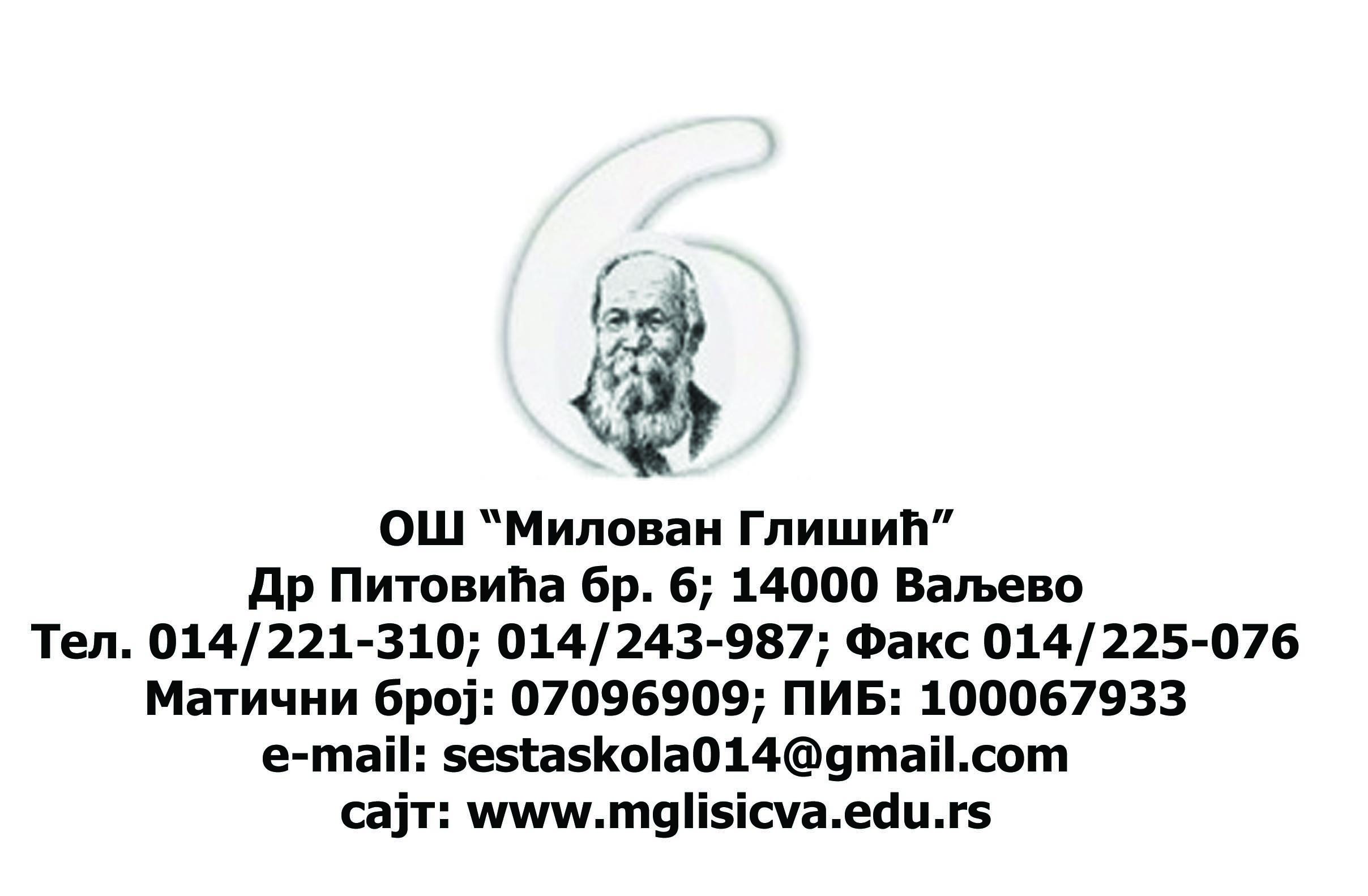 Први циклусПрви циклусПрви циклусПрви циклусДруги циклусДруги циклусДруги циклусДруги циклусР.б.Разред и од.Одељењски старешинаДан и време пријемаР.б.Разред и од.Одељењски старешинаДан и време пријема1I/1МеденицаГорданаУторак, 5. и 6. час16V/1АдамовићДраганаПетак, 2. час2I/2Драгићевић ДушанПонедељак,  4. час17V/2Вујичић АлександарПонедељак, 4. час3I/3Радовановић ОлгицаЧетвртак, 1. час18V/3СпасојевићКристинаСреда, 6. час4II/1Стојнић ИванаПонедељак, 6. час19V/4ВучинићБиљанаЧетвртак, 5. час5II/2МилинковићВеснаУторак, 6. час20VI/2Владимир ЈанковићСреда, 2. час6II/3РадојевићМиленаЧетвртак, 6. час21VI/3СтанковићБранкоПетак, 3. час7III/1РадосављевићДубравкаУторак, 6. час22VI/4РанковићЈасминаПетак, 4. час8III/2Рус СлавицаПонедељак, 3. и 6. час23VII/1Нада ПушићПонедељак, 2. час9III/3ВукосављевићМаринаПонедељак, 5. и 6. час24VII/2Ђурић БиљанаСреда, 2. час10III/4Рашевић ИренаСреда, 6. час25VII/3Пантић МилицаПетак, 3. час11IV/1Живановић ДанијелаЧетвртак, 1. час26VIII/1ЂурашиновићРадаСреда, 4. час12IV/2Бељић НовкаУторак, 6. час27VIII/2Панић ГрозданаПетак, 4. час13IV/3Котарац ВидаПонедељак, 6. час28VIII/4Јечменица СлавицаПетак, 7. час15ИО Д.БРаковићЗорица Петак, 1. час30